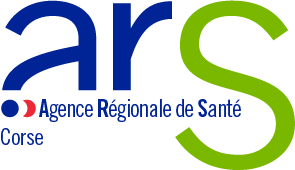 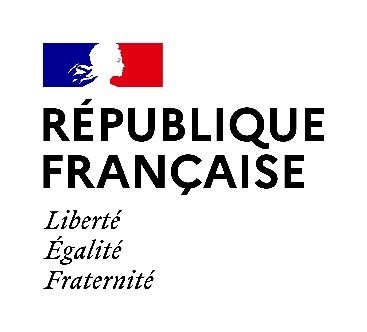 Appel à projets en vue de la sécurisation des établissements de santé en Corse2023Dossier type de candidature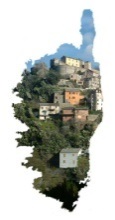 IDENTIFICATION DU PORTEUR DE PROJETIDENTIFICATIONNom de l’entité juridique		N° de FINESS de l’entité juridique   N° de SIRET				ADRESSEN°   voie   code postal	  Commune  REPRESENTANT LEGALNom et prénom 			Courriel				Téléphone				IDENTIFICATION DU BENEFICIAIRE DU PROJETIDENTIFICATIONNom de l’entité géographique	N° de FINESS de l’entité géographique  ADRESSEN°   voie   code postal	  Commune  RESPONSABLE PROJETNom et prénom 			Fonction				Courriel				Téléphone				RESPONSABLE SECURITENom et prénom 			Courriel				Téléphone				PRESENTATION DE L’EQUIPE PROJETLe nombre de ligne n’est qu’indicatif.DIALOGUEUne information en CHSCT du projet de sécurisation de l’établissement a-t-elle été réalisée ?   Précisez la date : Le projet a t-il fait l’objet d’un dialogue avec des partenaires (institutionnels, prestataires, …) ? Si oui lesquels ?CONVENTION SANTE-SECURITE-JUSTICE(Conformément au protocole d’accord sur l’amélioration de la sécurité dans les établissements de santé du 10 juin 2010)Disposez-vous d’une convention santé-sécurité-justice ?   Oui, précisez la date :  Dans ce cas, joindre une copie de la page de signaturesDans ce cas précisez vos contacts :La convention santé-sécurité-justice prend-elle en compte le risque attentat ? (Conformément à l’instruction du 4 novembre 2016 relative aux mesures de sécurisation dans les établissements de santé)AUDIT / DIAGNOSTIC DE SECURITE DE L’ETABLISSEMENTDate de l’audit  Auditeur  Synthèse de l’auditActions initiées ou déjà mises en œuvre depuis l’auditVULNERABILITES PARTICULIERESNombre d’entrées de l’établissementDans le tableau ci-dessous, décrire le fonctionnement des entrées de votre établissement en caractérisant chacun des flux par son public, son type, la présence éventuelle d’un moyen de contrôle d’accès, ses horaires et le nombre d’entrée concernée par le flux.Pour les établissements pavillonnaires, ne renseigner que les entrées de l’enceinte du site. Exemple pour une entrée « ambulances » surveillée par un vigile: Public : patients / type : Véhicules / Contrôle d’accès : contrôle d’accès humain / horaires : Jour et nuit / Nombre d’entrées concernées : 1)Les accès font-ils tous l’objet d’une vidéo-protection ?Un parking à l’intérieur du site est-il disponible pour le personnel ?Un parking à l’intérieur du site est-il disponible pour le public ?Les différents services ou unités de soins font ils l’objet d’un contrôle d’accès ? Si oui, décrire les moyens mis en œuvre.DESCRIPTION DES ELEMENTS CLEFS DU PROJET GLOBAL DE SECURISATIONAfin d’apprécier la pertinence du projet soumis pour un cofinancement au regard de l’audit de sécurité et du projet global de sécurisation, merci de présenter ici les points clefs du projet global (y compris la formation, la communication, la gestion des phénomènes de radicalisation…), quelle que soit l’origine du financement.PRESENTATION DETAILLEE DES ACTIONS REPONDANT AU PRESENT APPEL A PROJETLe nombre d’actions est donné à titre purement indicatif, laisser vides les actions inutiles. S’il devait y avoir plus d’actions, copier le cadre type ci-dessousFINANCEMENTMontant total des investissements du projet		Montant pris en charge par l’établissement		Montant pris en charge par des bailleurs publics	Montant pris en charge par des bailleurs privés 		(y compris partenariat public privé)Montant de financement demandé à l’ARS (≤ à 50% du montant total des investissements éligibles)Joindre au présent dossier l’ensemble des justificatifs (devis) correspondants aux investissements éligibles identifiés dans le cadre précédent (cadre : présentation détaillée des actions répondant au présent appel à projet)#Nom et prénomFonctionService123456789101112Nom et PrénomcourrielPréfecturePolice nationale ou gendarmerie nationaleParquet# ActionNature et dateObjectif1234publictypeContrôle d’accèshorairesNombre d’entrées concernéesCadre logiqueLogique d’interventionIndicateursSources et moyens de vérificationHypothèses & risquesObjectif généralObjectifs spécifiquesRésultats attendusActionsMoyensMoyensACTION 1- Description détaillé de l’action 1 :Description détaillé de l’action 1 :Calendrier de mise en œuvre de l’action 1De (prévisionnel) :  A (prévisionnel) :Calendrier de mise en œuvre de l’action 1De (prévisionnel) :  A (prévisionnel) :Résultats attendus de l’action 1 :Résultats attendus de l’action 1 :Détail des couts et du financement de l’action 1 (identifier les devis justificatifs) :Détail des couts et du financement de l’action 1 (identifier les devis justificatifs) :ACTION 2- Description détaillé de l’action 2 :Description détaillé de l’action 2 :Calendrier de mise en œuvre de l’action 2De (prévisionnel) :  A (prévisionnel) :Calendrier de mise en œuvre de l’action 2De (prévisionnel) :  A (prévisionnel) :Résultats attendus de l’action 2 :Résultats attendus de l’action 2 :Détail des couts et du financement de l’action 2 (identifier les devis justificatifs) :Détail des couts et du financement de l’action 2 (identifier les devis justificatifs) :